 STRUTTURA DIDATTICA SPECIALE DI LINGUE E LETTERATURE STRANIERE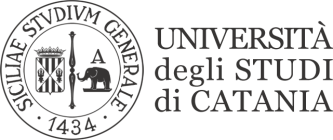                                                                  RAGUSALINGUAGGI SETTORIALI E TRADUZIONE SPAGNOLAAA.2019/2020Prof.ssa TROVATO MARIA CONCETTAII SESSIONEPROVA SCRITTA DEL 6 Giugno 2020DATA PUBBLICAZIONE                 21/6 2020Y62000763  APTOY62000379  APTOY62000945  APTOY62000852  APTOY62000846 APTOY62000933 APTOY62000766 APTOY62000732 APTOY62000541 APTOY62000504 APTOY62000798 APTOY62000994 APTOY62000815 APTOY62000296 NO APTOY62000438 APTOY62000786 APTOY62000803 APTOY62000926 APTOY62000795 APTOY62000781 APTOY62000812 APTOY62000776 APTOY62000792 APTOY62000774 APTOY62000906 APTOY62000646 APTO6580001744 APTOY62000445 APTOY62000898 NO APTOY62000872 APTOY62000894 APTOY62000737 APTOY62000864 APTOY62000723 APTOY62000900 APTOY62000854 APTOY62000611 APTOY62000743 APTOY62000902 APTOY62000855 APTOY62000840 APTOY62000531 APTOY62000924 APTO